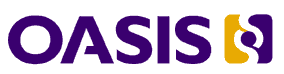 --CONFIDENTIAL DRAFT--Eleven Companies Demo Interoperability for 
KMIP and PKCS #11 OASIS Standards 
at RSA Conference 2014Cryptosense, Cryptsoft, Dell, Feitian, HP, IBM, P6R, Oracle, 
SafeNet, Thales e-Security, and Vormetric Show Support 
for Key Management and Cryptographic Token Interface StandardsSan Francisco, CA; 24 Feb 2013 – Customer demand for encryption systems that support proven standards has never been higher. In appreciation of that, RSA Conference 2014 is showcasing interoperability demos for two of the most widely-adopted security standards from OASIS. The Key Management Interoperability Protocol (KMIP) and the Public-Key Cryptography Standard (PKCS) #11 are being featured in two separate demonstrations involving eleven companies. These organizations are delivering proven solutions that protect data, both in storage systems and in the cloud, across diverse infrastructures. KMIP InteropKMIP enables communication between encryption systems and a broad range of new and legacy enterprise deployments, including applications, databases, and storage infrastructure.  At RSA Conference 2014, Cryptsoft, Dell, HP, IBM, P6R, SafeNet, Thales e-Security, and Vormetric are demonstrating KMIP across the full encryption key management lifecycle including creating, registering, locating, retrieving, deleting, and transferring symmetric and asymmetric keys and certificates between systems. Support for all three versions of KMIP (1.2, 1.1, and 1.0) is shown.  PKCS #11 InteropPKCS#11 is an application programming interface (API) that enables interaction with cryptographic devices in multi-vendor environments. At RSA Conference 2014, Cryptosense, Cryptsoft, Feitian, Oracle and Vormetric perform a range of PKCS #11 cryptographic functions including generating, finding and using cryptographic objects with combinations of one or more symmetric keys, asymmetric keys, or certificates between vendor systems. The OASIS KMIP and PKCS #11 Interops are being held at RSA Conference 2014 in Booth 1909 from 24-27 February.Support for KMIP Interop<Insert Sponsor quotes here>
Support for PKCS #11 Interop
<Insert Sponsor quotes here> Additional information:OASIS KMIP Technical Committeehttp://www.oasis-open.org/committees/kmip/OASIS PKCS 11 Technical Committeehttp://www.oasis-open.org/committees/pkcs11/About OASIS:OASIS (Organization for the Advancement of Structured Information Standards) is a not-for-profit, international consortium that drives the development, convergence and adoption of open standards for the global information society. OASIS promotes industry consensus and produces worldwide standards for security, cloud computing, Web services, the Smart Grid, content technologies, business transactions, emergency management, and other applications. OASIS open standards offer the potential to lower cost, stimulate innovation, grow global markets, and protect the right of free choice of technology. OASIS members broadly represent the marketplace of public and private sector technology leaders, users, and influencers. The consortium has more than 5,000 participants representing over 600 organizations and individual members in 100 countries.http://www.oasis-open.orgPress contact:Carol GeyerSenior Director of Communications and DevelopmentOASIScarol.geyer@oasis-open.org+1.941.284.0403 